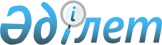 "Халықтың нысаналы топтарына арналған әлеуметтік жұмыс орындарын ұйымдастыру туралы" Жаңаөзен қаласы әкімдігінің 2010 жылғы 29 желтоқсандағы № 949 қаулысына толықтыру енгізу туралыМаңғыстау облысы Жаңаөзен қаласы әкімдігінің 2011 жылғы 21 қарашадағы № 684 қаулысы. Маңғыстау облысының Әділет департаментінде 2011 жылғы 14 желтоқсанда № 11-2-178 тіркелді

      Қазақстан Республикасының «Қазақстан Республикасындағы жергілікті мемлекеттік басқару және өзін – өзі басқару туралы» 2001 жылғы 23 қаңтардағы № 148, «Халықты жұмыспен қамту туралы» 2001 жылғы 23 қаңтардағы № 149 Заңдарына және Қазақстан Республикасы Үкіметінің 2011 жылғы 31 наурызындағы № 316 қаулысымен бекітілген «Жұмыспен қамту 2020» бағдарламасын іске асыру мақсатында, қала әкімдігі ҚАУЛЫ ЕТЕДІ:



      1. «Халықтың нысаналы топтарына арналған әлеуметтік жұмыс орындарын ұйымдастыру туралы» Жаңаөзен қаласы әкімдігінің 2010 жылғы 29 желтоқсандағы № 949 қаулысына (нормативтік құқықтық кесімдерді мемлекеттік тіркеу тізілімінде № 11-2-151 нөмірімен тіркелген, 2011 жылғы 2 ақпандағы № 5/1496/ «Жаңаөзен» газетінде жарияланған) келесі толықтыру енгізілсін:



      «Жұмыспен қамту 2020 шеңберіндегі Халықтың нысаналы топтарына арналған әлеуметтік жұмыс орындарын беруші және құрушы шаруашылық мекемелердің тізбесі және еңбекақы мөлшері» 3 - қосымшаға сәйкес толықтырылсын.



      2. Осы қаулының орындалуын бақылау қала әкімінің орынбасары Қ.Боранбаеваға жүктелсін.



      3. Осы қаулы әділет органдарында мемлекеттік тіркеуден өткен кезден бастап күшіне енеді және алғаш ресми жариялағаннан соң он күнтізбелік күн өткеннен кейін қолданысқа енгізіледі.      Қала әкімі                              О.Сарбөпеев

Жаңаөзен қаласы әкімдігінің

2010 жылғы 29 желтоқсандағы

№ 949 қаулысына 3 - қосымша Жұмыспен қамту 2020 шеңберінде халықтың нысаналы топтарына арналған әлеуметтік жұмыс орындарын беруші және құрушы шаруашылық мекемелердің тізбесі және еңбекақы мөлшері
					© 2012. Қазақстан Республикасы Әділет министрлігінің «Қазақстан Республикасының Заңнама және құқықтық ақпарат институты» ШЖҚ РМК
				№Кәсіпорындар, ұйымдар мен мекемелердің тізіміӘлеуметтік жұмыс орны (адам)Жұмыс түрлері, көлемі және мерзіміҚаржыландыру көздері мен еңбекақы мөлшеріҚаржыландыру көздері мен еңбекақы мөлшері№Кәсіпорындар, ұйымдар мен мекемелердің тізіміӘлеуметтік жұмыс орны (адам)Жұмыс түрлері, көлемі және мерзіміАйлық еңбекақы мөлшері (теңге)Республикалық бюджеттен өтемақы (теңге)1«Жаңаөзен политехника-лық колледжі» жауапкерші-

лігі шектеулі серіктестігі1Келісімге сайКелісімге сай260002«Тулпар курлыс фирмасы» жауапкерші-

лігі шектеулі серіктестігі7Келісімге сайКелісімге сай260003Жеке кәсіпкер «Айтанов Олжас Есенбайұлы»4Келісімге сайКелісімге сай260004«Темир-Н» жауапкерші-

лігі шектеулі серіктестігі6Келісімге сайКелісімге сай260005«Батша Куан» жауапкерші-

лігі шектеулі серіктестігі1Келісімге сайКелісімге сай260006«Жанарыс» жауапкерші-

лігі шектеулі серіктестігі1Келісімге сайКелісімге сай260007«Бейбарыс-

LTD» жауапкерші-

лігі шектеулі серіктестігі4Келісімге сайКелісімге сай260008«Өзенинвест» мемлекеттік коммуналдық кәсіпорын4Келісімге сайКелісімге сай260009«KUNAN HOLDING» жауапкерші-

лігі шектеулі серіктестігі2Келісімге сайКелісімге сай26000Барлығы30